 ISTITUTO COMPRENSIVO STATALE “RAFFAELLO SANZIO” 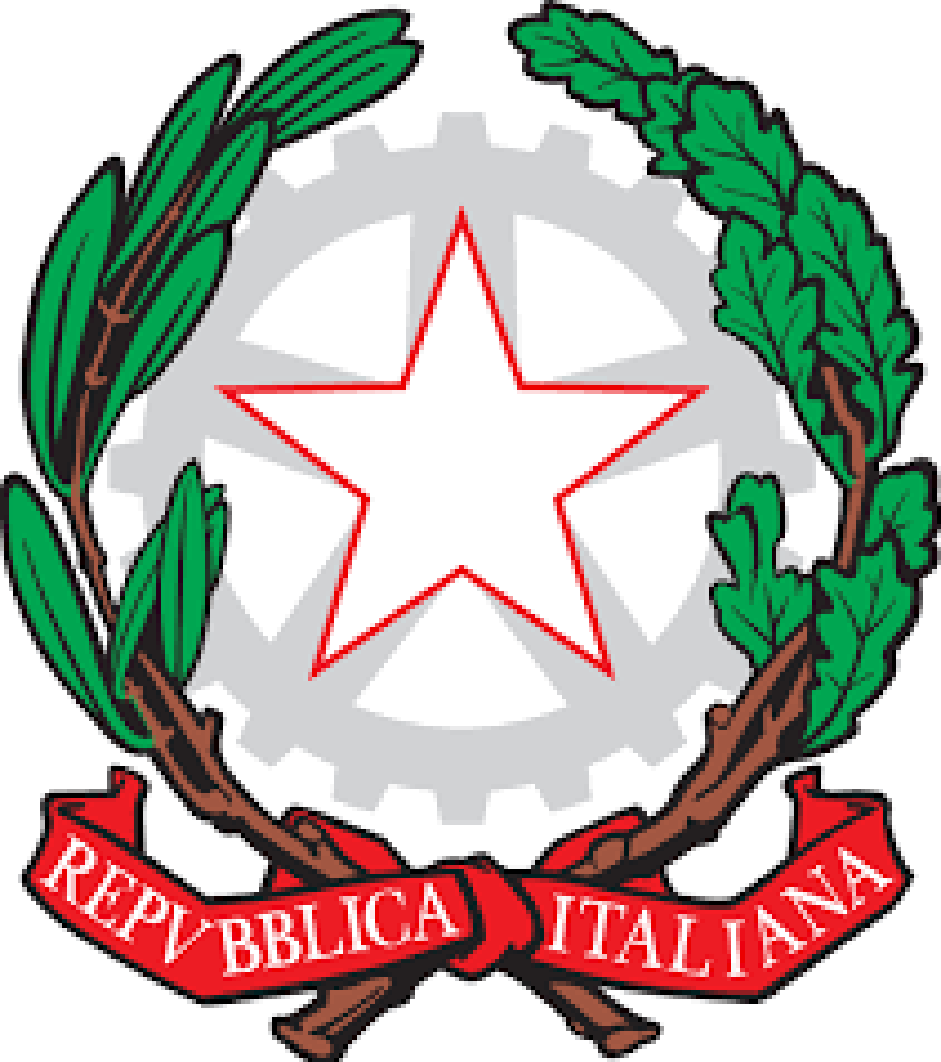 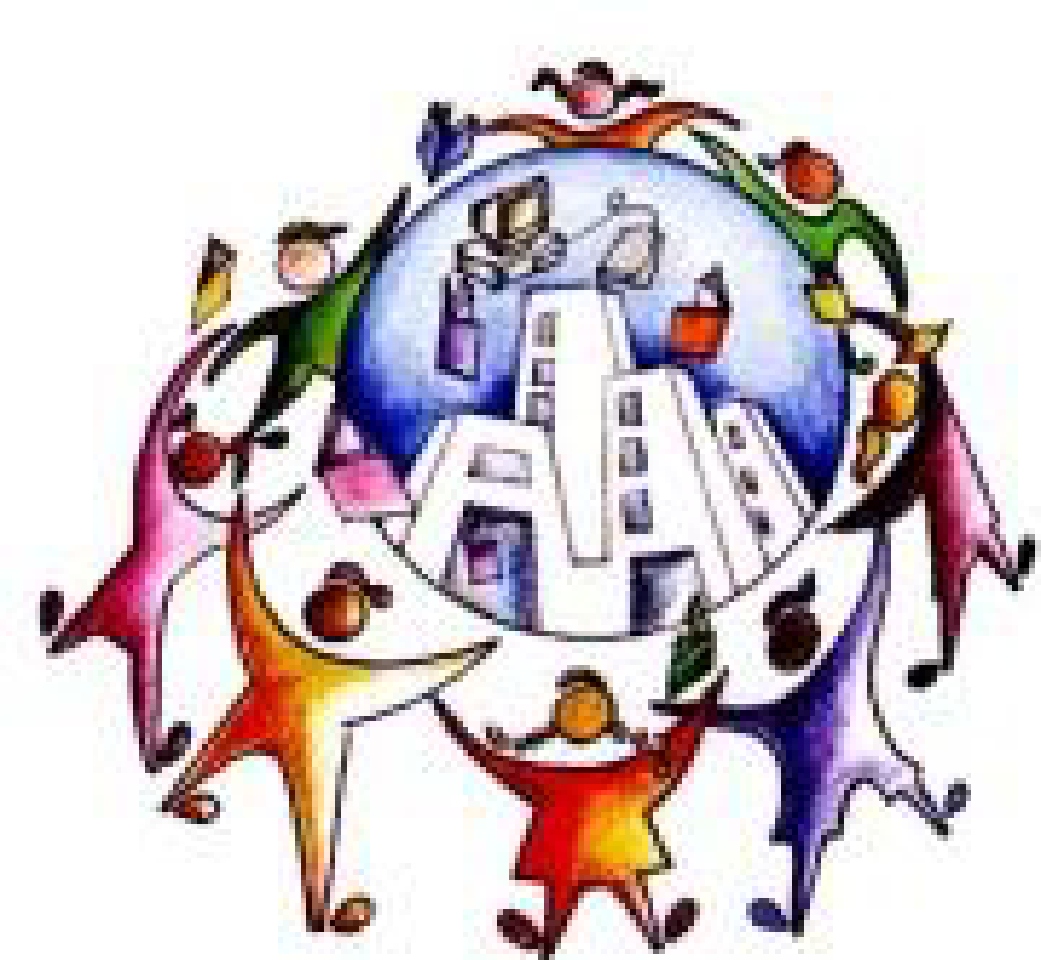 Via V.Veneto, 18. – FALCONARA M.ma - Tel. 071/910576E.MAIL: anic82400n@istruzione.it –anic82400n@pec.istruzione.itSito web: www.istitutocomprensivoraffaellosanzio.edu.it C.F. 80017790421 –CODICE MINISTERIALE ANIC82400N CODICE UNIVOCO UFKJKXPATTO PER LO SVILUPPO PROFESSIONALEVISTO il DM 850/2015,VISTA la nota MIUR n. 30345 del 4 ottobre 2021,VISTA la nota USR per le marche n. 22853 del 8 novembre 2021ANALIZZATA la documentazione interna, il PTOF e i curricola degli studi, la documentazione dei consigli di classe e le circolari interne, VALUTATO il bilancio iniziale di competenze, il sottoscritto…………………….docente di .........................., in periodo di formazione e di prova,si impegna a frequentare le attività formative riportate in tabella, finalizzate allo sviluppo professionale e al rafforzamento delle proprie competenze didattiche -il sottoscritto prof.ssa Rosa Martinodirigente scolastico dell’Istituto Comprensivo “RaffaelloSanzio”si impegna ad autorizzare la partecipazione e a fornire l’informazione in suo possesso circa iniziative interne o esterne di formazione (coerenti con l’elenco sotto riportato) .In particolare, ai sensi dell’art. 5 comma 3 del DM 850/15,  “gli obiettivi di sviluppo delle competenze di natura culturale, disciplinare, didattico-metodologica e relazionale” del docente  sono i seguenti:........................................................................ ,  ........................................................................ ,  ........................................................................ ,  .........................................................................,  Tali obiettivi  sono “da raggiungere attraverso le attività formative  di cui all’articolo 6 e la partecipazione ad attività formative attivate dall’istituzione scolastica o da reti di scuole nonché l’utilizzo eventuale delle risorse della Carta di cui all’articolo 1, comma 121, della Legge”  [L.107/15] [   ] 	a. nuove risorse digitali e loro impatto sulla didattica; [   ] 	b. gestione della classe e problematiche relazionali;  [   ] 	c. bisogni educativi speciali;  [   ] 	d. educazione sostenibileIl docente neo-assunto redige la propria programmazione annuale, in cui specifica, condividendoli con il tutor, gli esiti di apprendimento attesi, le metodologie didattiche, le strategie inclusive per alunni con bisogni educativi speciali e di sviluppo delle eccellenze, gli strumenti e i criteri di valutazione, che costituiscono complessivamente gli obiettivi dell’azione didattica (art.4 comma 2 DM 850/15).Al termine del periodo di formazione e prova, il docente neo-assunto, con la supervisione del docente tutor, traccia un nuovo bilancio di competenze  per registrare i progressi di professionalità, l’impatto delle azioni formative realizzate, gli sviluppi ulteriori da ipotizzare (art.5 comma 4 DM 850/15).DATA _______________IL DOCENTE	___________________IL TUTOR___________________IL DIRIGENTE SCOLASTICO	_______________________________